                                                                              "וְהוּא שֶׁיֵּשׁ חִיּוּב חַטָּאת בֵּינֵיהֶם"                                                                                                מסכת שבת פ.                                                                                                    אלי גנאורSummary: There are really two issues with this diagram displayed in the Vilna Shas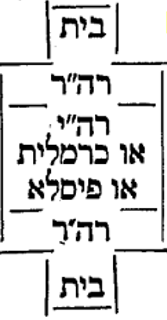 It is placed incorrectly on the pageThe diagram as shown is really multiple diagrams, one showing a case where there is a Reshut HaYachid in between two Reshuyot HaRabim and the person is Patur, and the second showing where there is a בקעה or פִּיסְלָא in between and the person is Chayav. Combining the cases is very confusing. The Maharshal renders it as one diagram, just showing the case where there is a Reshut HaYachid in between and the person is Patur, while commenting in words on other scenarios.תָּנוּ רַבָּנַן: הוֹצִיא חֲצִי גְרוֹגֶרֶת וְחָזַר וְהוֹצִיא חֲצִי גְרוֹגֶרֶת, בְּהֶעְלֵם אֶחָד — חַיָּיב, בִּשְׁתֵּי הֶעְלֵמוֹת — פָּטוּר. רַבִּי יוֹסֵי אוֹמֵר: בְּהֶעְלֵם אֶחָד לִרְשׁוּת אַחַת — חַיָּיב, לִשְׁתֵּי רְשׁוּיוֹת — פָּטוּר. אָמַר רַבָּה: וְהוּא שֶׁיֵּשׁ חִיּוּב חַטָּאת בֵּינֵיהֶם. אֲבָל כַּרְמְלִית — לֹא. אַבָּיֵי אָמַר: אֲפִילּוּ כַּרְמְלִית. אֲבָל פִּיסְלָא — לֹא. וְרָבָא אָמַר: אֲפִילּוּ פִּיסְלָא. וְאָזְדָא רָבָא לְטַעְמֵיהּ, דְּאָמַר רָבָא: רְשׁוּת שַׁבָּת כִּרְשׁוּת גִּיטִּין דָּמְיָא.One who carried out half of a dried fig into the Reshut HaRabim and then carried out another half of a dried fig, within one lapse of awareness, he is Chayav; within two lapses of awareness, he is Patur. Rabbi Yosei says: If he carried out the half-figs within one lapse of awareness to one Reshut he is Chayav; to two Reshuyot he is Patur. Rabba said, that is only in a case where there is a Reshut of a Chiyuv Chatat between them. However, if the two sections of the Reshut Harabim were separated by a Karmelit, no. Abaye said: Even if they were separated by a Karmelit, he is Patur. However, if the two sections were separated by a large beam, no. And Rava said: Even if the two sections were separated by a large beam, he is Patur. Rava follows his line of reasoning stated elsewhere as Rava said: The definition of a Reshut for Shabbat is like the definition of a Reshut for Gittin.Rashiלשתי רשויות - ושתיהן ר"ה אלא שיש הפסק ביניהםוהוא שיש חיוב חטאת ביניהם - שמופסקות ברה"י, אבל אם היה כרמלית מפסיקן כגון קרפף יותר מבית סאתים, או בקעה וב׳ בתים פתוחים אחד לרה"ר זה ואחד לזה והוציא חצי גרוגרת מבית זה לרשות זה וחצי גרוגרת מבית זה לרשות זה שהיא פתוחה לה חייב דכיון דלא מפסיק לה רה"י חדא רשותא הואפיסלא - עץ שוכב לרחבו של רה"ר וממלא כל רחבו והוציא חצי גרוגרת מביתו מכאן וחצי גרוגרת מכאן:כרשות גיטין דמי - ולענין גיטין פיסלא רשות לנפשיה הוא כדאמרן בהזורק (גטין דף עז:) ההוא גברא דזרק גיטא לדביתהו בחצירו איגנדר גיטא ונפל בפיסלא ואוקי התם שהשאיל לה מקום בחצירו חד מקום מושלי אינשי תרי מקומות לא מושלי אינשי:In the Vilna Shas, (1881) it looks like this. Note than even though there is a diagram, there is never an indication of exactly what it illustrates by the use of the word “כזה” somewhere in the Rashi text. 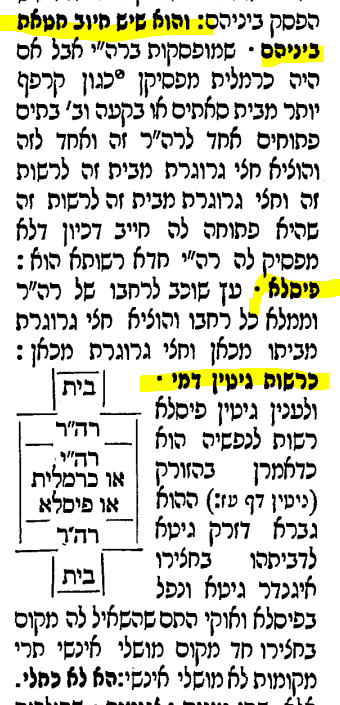 The way it is positioned on the page, the diagram seems to be illustrating either the Rashi with the Dibur HaMatchil of פיסלא (underneath it) or most likely, the Rashi of כרשות גיטין דמי (on the side of it). In fact, the picture actually illustrates the Rashi of והוא שיש חיוב חטאת ביניהם. The picture shows a Bayit bordering on a Reshut HaRabim on one side. 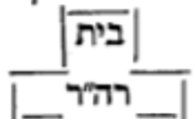 It shows the same setup on the other side, and in between, either a Reshut HaYachid, a Karmelit or a פיסלא.  . It turns out that the diagram in Rashi tries to combine two different scenarios; one where there is a Reshut HaYachid between two Reshuyot HaRabim, and one where there is something other than a Reshut HaYachid (a כרמלית or פִּיסְלָא ּ) between them.  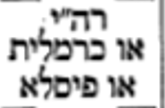 The correct positioning of the diagram in the Dibbur HaMatchil of והוא שיש חיוב חטאת ביניהם  is stated explicitly in the Chochmat Shlomo by MaHarshal (as shown in the Oz Vehadar edition of Masechet Shabbat))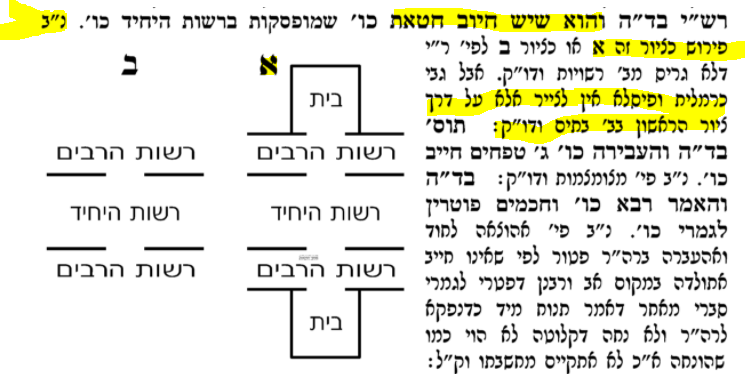 We find the diagram more accurately positioned in the Amsterdam 1714 edition of Masechet Shabbat than in the Vilna 1881 edition as it is underneath והוא שיש חיוב חטאת,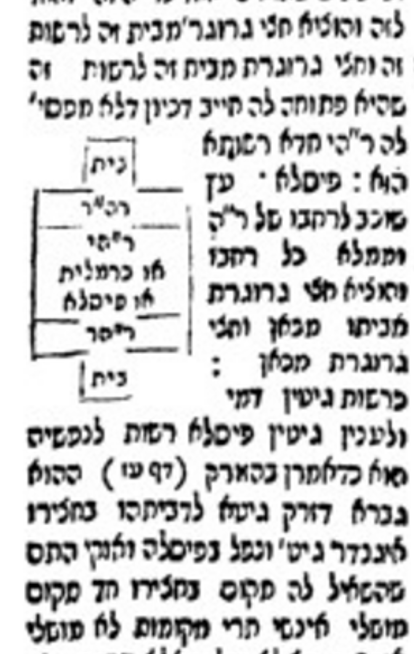 As we have seen, the diagram appeared in Chochmat Shlomo printed in 1582, and in a different form printed in a Gemara in 1714. From 1714 and on, the diagram did not appear in any printed editions of the Talmud but it was included in the Vilna Shas in 1881. The diagram printed in the 1714 edition tried to combine the case where the man is Patur (where there is a Reshut HaYachid in between) with those in which the person would be Chayav according to different opinions.What was the origin of including this diagram in the Rashi text?It did not appear in the Bomberg Venice edition of 1520 nor the Soncino edition which preceded it. 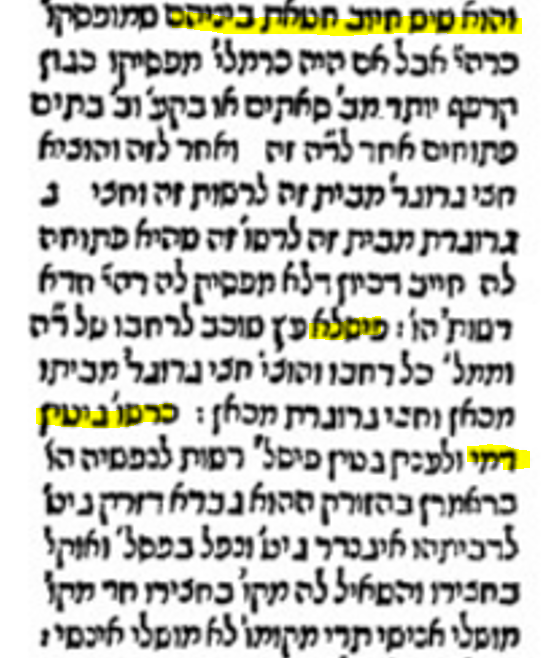 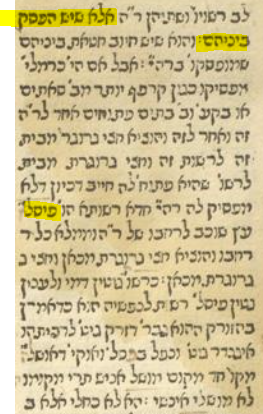              Bomberg 1520                      SoncinoHowever, we do find a diagram with one scenario, that of a בקעה in between the two Reshuyot HaRabim, in the following manuscriptVatican 138 – Date  מאה י"ג-י"דhttps://web.nli.org.il/sites/NLIS/en/ManuScript/Pages/Item.aspx?ItemID=PNX_MANUSCRIPTS990001861240205171&SearchTxt=Vatican%20138It is clearly related to the Dibbur HaMaschil “ והוא שיש חיוב חטאת ביניהם”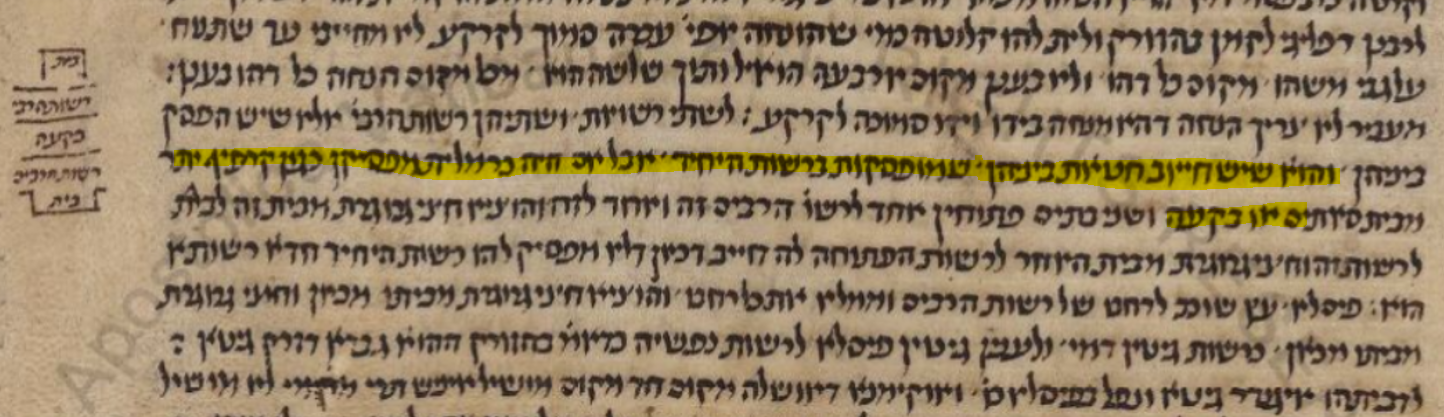 Close-up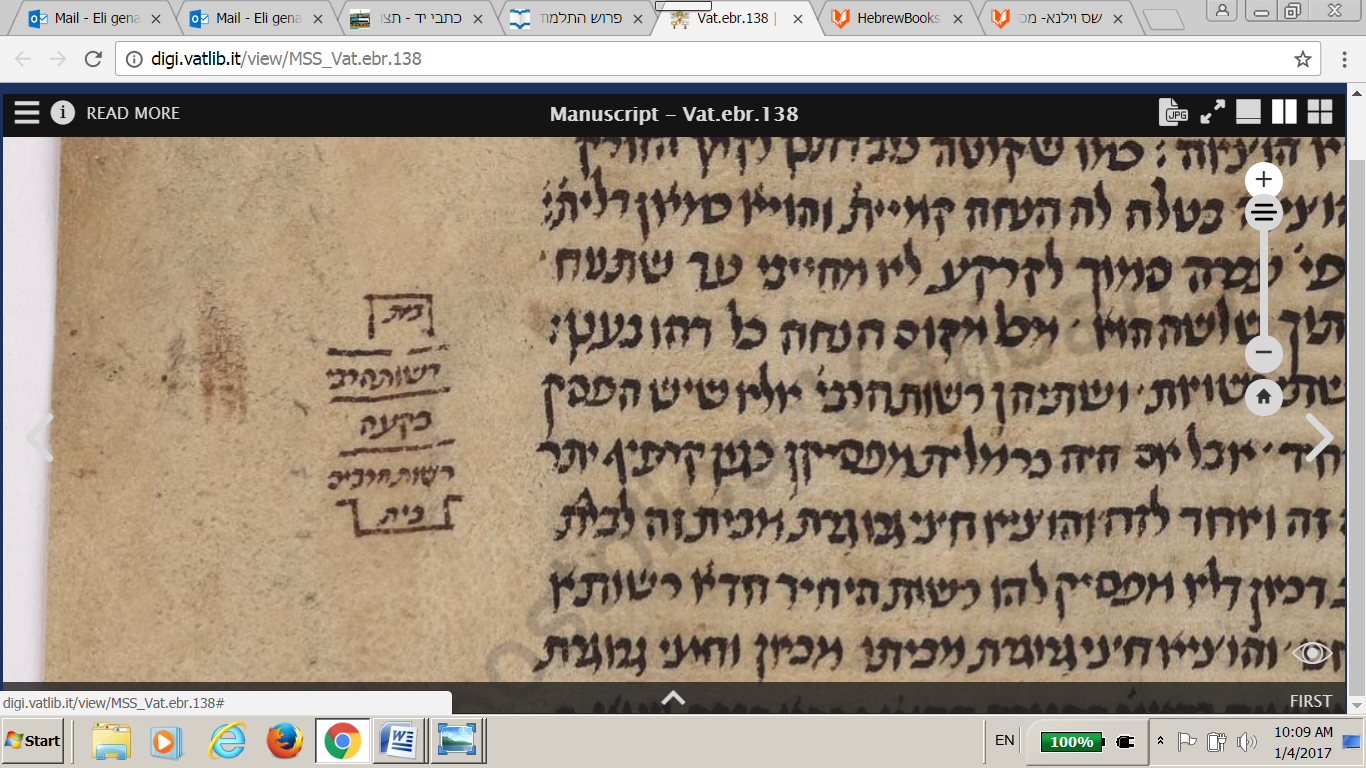 We also have a manuscript called Paris 324 – 13th to 14th century – which shows the following:https://web.nli.org.il/sites/NLIS/en/ManuScript/Pages/Item.aspx?ItemID=PNX_MANUSCRIPTS990001292290205171&SearchTxt=Paris%20324It has a diagram and it clearly refers to Rashi of והוא שיש חיוב חטאת ביניהם – Also, it only has בקעה in between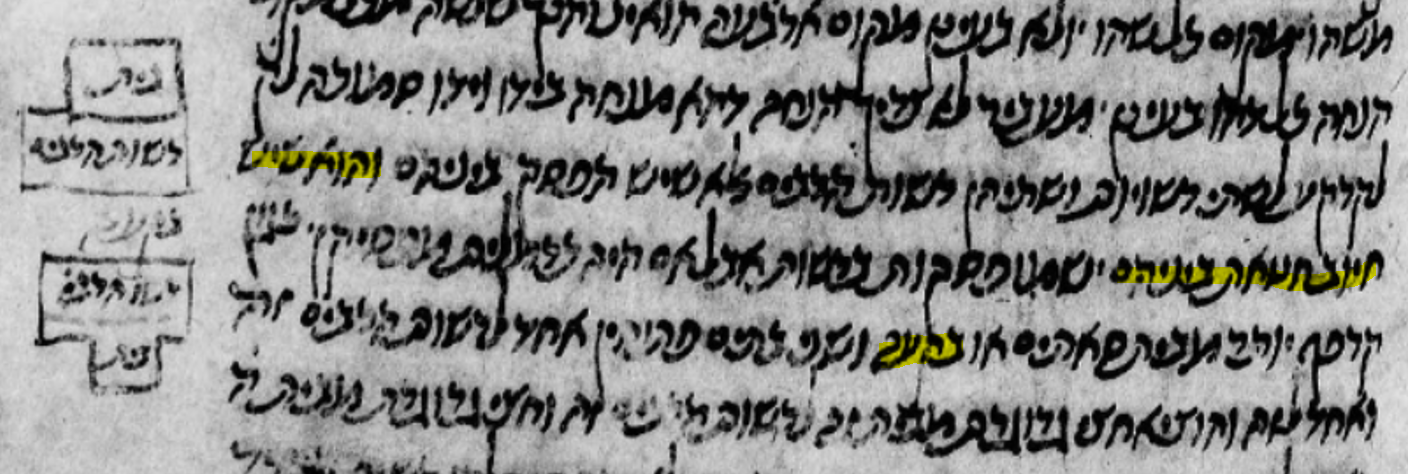 I could not find any other manuscripts with this type of diagram but it is clear from the two shown, and especially from MaHarshal that there was some “Mesorah” of a diagram being there and that it was related to the Dibbur HaMatchil of והוא שיש חיוב חטאת ביניהם 